Algebra 1									Name:
Day 9 Practice – Average Rate of Change1. Use the graph below to find the average rate of change over the given intervals.a) 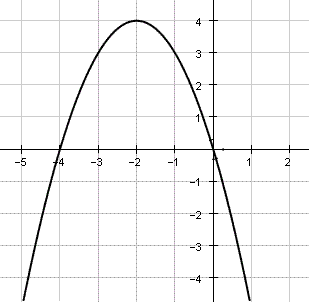 b) c) 2. Use the equation below to find the average rate of change over the given intervals.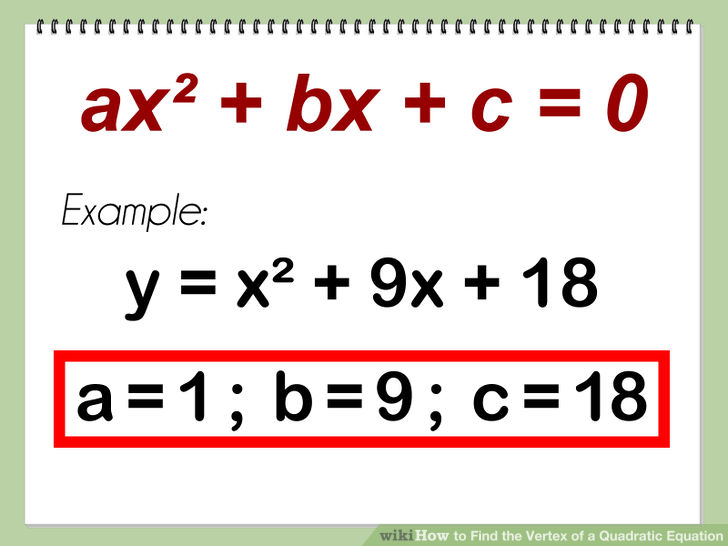 a) 				b) 			c) 